Publicado en Ciudad de México el 15/06/2020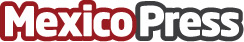 Zoomd, la tecnología de Israel que impulsará  el marketing de aplicaciones en MéxicoZoomd Mx llega a México como subsidiaria de Zoomd, y en asociación con la compañía mexicana NEOS LATAM, para ofrecer una solución unificada de búsqueda y adquisición de usuarios de aplicaciones móviles enfocada en anunciantes. La plataforma patentada de Zoomd está basada en indicadores de rendimiento que permiten la compra inteligente de medios para publicidad móvil, alcanzando con mayor precisión a los consumidoresDatos de contacto:Jazmin Zavala5563185025Nota de prensa publicada en: https://www.mexicopress.com.mx/zoomd-la-tecnologia-de-israel-que-impulsara-el Categorías: Nacional Telecomunicaciones Marketing E-Commerce Software Dispositivos móviles Innovación Tecnológica http://www.mexicopress.com.mx